Российская Федерация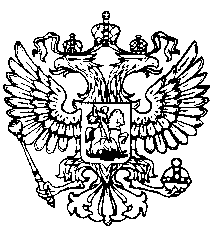 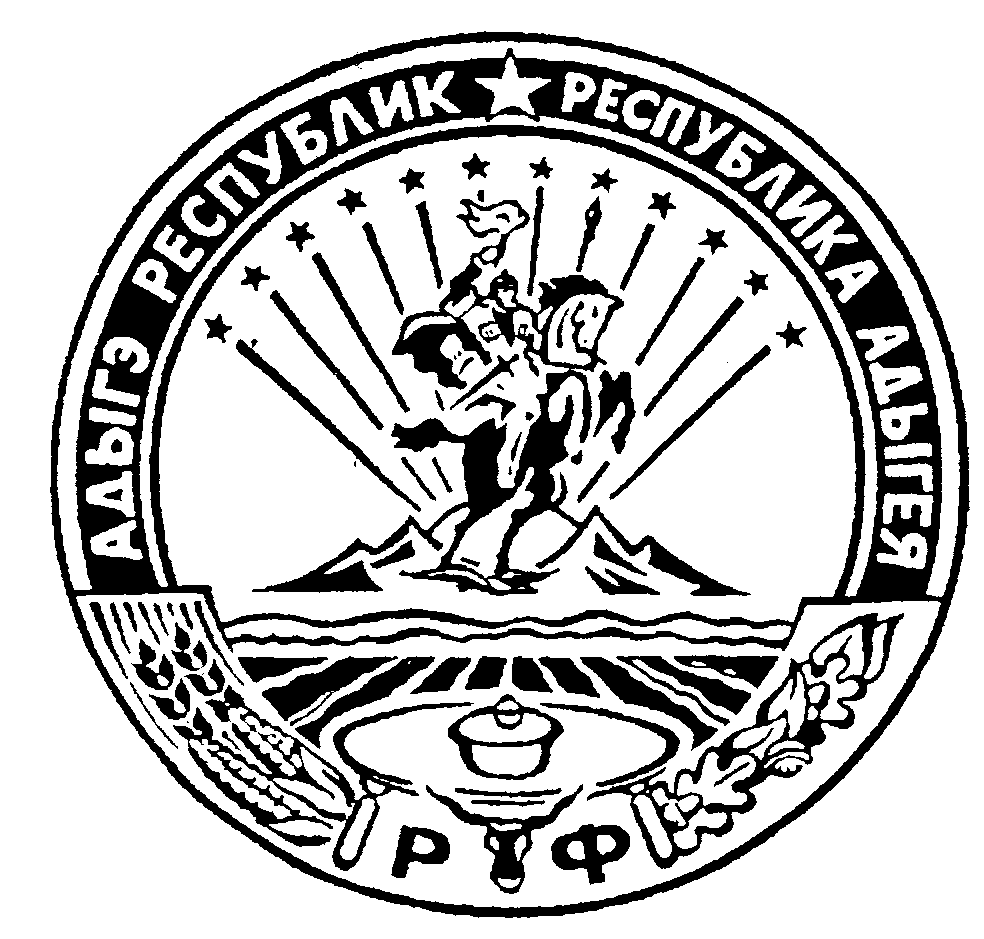 Республика АдыгеяСовет народных депутатовмуниципального образования«Ходзинское сельское поселение»Р Е Ш Е Н И ЕСовета народных депутатов муниципального образования«Ходзинское сельское поселение»от «29»  ноября  2018г.                        №32                                  а. Ходзь«О передаче части  полномочий  по контролю,  за исполнением бюджета  включающих в себя  проверку ежеквартальных отчетов и годового отчета об исполнении бюджета и подготовки заключения на данный отчет, соблюдения установленного порядка подготовки и рассмотрения  проекта бюджета муниципального  образования «Ходзинское сельское поселение»,  проведения экспертиз проектов решений по бюджету   в  Совет народных депутатовмуниципального образования  «Кошехабльский район»   На основании п.4 ст. 15 Федерального закона №131-ФЗ «Об общих принципах организации местного самоуправления в Российской Федерации»,  в соответствии с Уставом муниципального образования «Ходзинское  сельское поселение», Совет народных депутатов муниципального образования «Ходзинское сельское поселение»Р Е Ш И Л:  Передать часть полномочий  на 2019 год по контролю  за исполнением бюджета муниципального образования «Ходзинское сельское поселение» включающих в себя  проверку ежеквартальных отчетов и годового отчета об исполнении  бюджета и подготовки заключения на данный отчет, соблюдения установленного порядка подготовки и рассмотрения проекта бюджета муниципального  образования «Ходзинское сельское поселение»,  проведения экспертиз проектов решений по бюджету   в  Совет народных депутатов МО «Кошехабльский район».1.Направить Решение в Совет народных депутатов  муниципального образования «Кошехабльский район». 2.При получении согласия Совета народных депутатов муниципального образования «Кошехабльский район» на исполнение переданных полномочий администрации муниципального образования «Ходзинское  сельское поселение» запланировать на 2019г. средства  в бюджете муниципального образования «Ходзинское сельское поселение»  для осуществления финансирования  расходов на  выполнение  переданных полномочий   в разрезе поселений согласно,  расчетов.3.Администрации муниципального образования «Ходзинское сельское поселение» заключить соглашение с Советом  народных депутатов муниципального образования «Кошехабльский район» по передаче полномочий указанных в пункте 1 настоящего Решения.4.Контроль  за настоящим Решением возложить на председателя Совета народных депутатов муниципального образования «Ходзинское сельское поселение».5.Настоящее решение вступает в силу с момента его принятия. Глава МО «Ходзинское сельское поселение»                                          Тлостнаков Р.М.